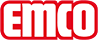 emco Bauemco vgradni okvir 500 aluminij 500-25 ALtip500-25 ALBarva profila okvirjaStandardno naravno eloksiran.Ob doplačilu barve eloksiranja: EV3 zlata, C33 srednje bronasto eloksirano, C35 črna barva ali C31 nerjavno jeklonavodilo za vgradnjoOkvir (A) se mora zaključiti tako poravnano s primerno podlago (H) v talnem koritu za predpražnik kot tudi s talno oblogo (J). Ležišče za predpražnik in talno korito za predpražnik: Primerna podlaga (H), npr. estrih, mora biti absolutno ravna (DIN 18560). Če talno korito izkazuje nepravilnosti, jih je treba pred polaganjem predpražnika izravnati. V tem primeru priporočamo nanos tekoče izravnalne mase. Okvir se lahko lepi v talno korito, fiksira mehansko ali pa v primerno podlago trdno vključi z opcijsko izbranimi sidri za okvir. Pri tem je treba paziti, da okvir in vhodni predpražnik naležita čez vso površino.mere profila okvirja (VxŠxD) v mm25 x 20 x 3 aluminijizmereŠirina okvirja:.........................mmGlobina okvirja:.........................mmkontaktMEDI-A-NORM D.O.O. · CESTA V MESTNI LOG 28 · 1000 LJUBLJANA · Slovenija · Tel. (+386) 51 435 159 · info@emco.si · www.emco-bau.com